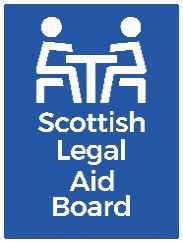 APPROVED MINUTE OF MEETING OF THE LEGAL ASSISTANCE POLICY COMMITTEE 
Tuesday 6 December, 12:30pm, Thistle House (TH) & Teams (VC) MinutePresent 
Raymond McMenamin (Chair) (VC)
Ray MacFarlane (VC)
Sarah O’Neill (VC)
Gerry Bann(VC)
Stephen Humphreys (VC)
Colin Lancaster (TH)In attendance 
Ian Dickson, Principal Legal Adviser (TH)
Marie-Louise Fox, Director of Strategic Development (TH)
Andy McIntosh, Corporate Support Manager (TH)
Stuart Drummond, Corporate Governance and Policy Officer (TH)
John Osborne, Policy Projects Manager (VC)Apologies for absenceMarieke Dwarshuis.Declaration of interestsNone. Draft minute of meeting of 15 August 2022The draft minute was approved by the Committee.It was agreed to retrospectively classify the minute of the meeting of 4 July 2022 as confidential and that it would not be made available for publication.ACTION: SD.Reports
GALA: Eligibility, validity and grant management in A&A and ABWOR
The Committee was presented with a paper which requested feedback on the factors to be considered in the possible development of a policy relating to our approach to core eligibility for advice and assistance including matters of UK law, and whether there were further options that should be considered for taking forward the work on the boundary between A&A and ABWOR.  The Committee agreed the approach in the paper.AOBNone.Meeting concluded: 13:45pm.Date of next meeting: 6 February 2023. 